                                                                                                 РАБОЧАЯ ПРОГРАММА учебного курса по«Физической культуре» 10 классКласс: 10Программу составилучитель физической культурыСуючев Ильнур Маратович                                                                                                                Тюмень 2019 годПояснительная запискаРабочая учебная программа по физической культуре для 10 класса составлена на основе Федерального закона Российской Федерации от 29.12.2012 №ФЗ-273 «Об образовании в Российской Федерации», Федерального Государственного образовательного стандарта среднего общего образования (утвержден Приказом Министерства образования и науки РФ № 1897 от 17.12.2010 г.), Приказа Минобрнауки России от 29.12.2014 № 1645, Примерной основной образовательной программы среднего общего образования (Реестр. Протокол от 28.06.2016 №2/16-з), Основной образовательной программы среднего общего образования МАОУ лицей №34,  г. Тюмень, Программы физической культуры 10-11 классы под редакцией доктора педагогических наук В.И. Ляха М.: Просвещение — 2015В соответствии с Федеральным планом курс «Физическая культура» изучается в 10 классе по 3 ч в неделю, общий объем учебного времени составляет 102 часа. Третий час урока предмета «Физическая культура» был введен приказом Минобрнауки от 30.08.2010 № 889 и был направлен на увеличение двигательной активности и развитие физических качеств обучающихся, внедрения современных систем физического воспитания. ».   Срок реализации программы – 1годЦель и задачи учебного предмета «Физическая культура»Цель: содействие всестороннему развитию личности посредством формирования физической культуры личности школьника. Задачи:1) в направлении личностного развития:- воспитание дисциплинированности, доброжелательного отношения к товарищам, честности, отзывчивости;- формирование у обучающихся интеллектуальной честности и объективности, способности к преодолению стереотипов, вытекающих из обыденного опыта;- воспитание качеств личности, обеспечивающих социальную мобильность, способность принимать самостоятельные решения;- формирование качеств мышления, необходимых для адаптации в современном информационном обществе;- содействие воспитанию нравственных и волевых качеств, развитие психических процессов и свойств личности;2) в метапредметном направлении:- формирование представлений о физической культуре как части общечеловеческой культуры, о значимости физической культуры в развитии цивилизации и современного общества;- развитие представлений о физической культуре как форме описания и методе познания действительности;3) в предметном направлении:- формирование элементарных знаний о личной гигиене, режиме дня, влияние физических упражнений на состояние здоровья, работоспособностей и развитие физических способностей;- выработка установки на сохранение и укрепление здоровья, навыков здорового и безопасного образа жизни;- приобщение к самостоятельным занятиям физическими упражнениями, подвижными играми, использование их в свободное время на основе формирования интересов к определенным видам двигательной активности и выявление предрасположенности к тем или иным видам спорта.Общая характеристика учебного предмета «Физическая культура»Согласно Концепции развития содержания образования в области физической культуры, основой образования по физической культуре является двигательная (физкультурная) деятельность, которая непосредственно связана с совершенствованием физической природы человека. В рамках школьного образования активное освоение данной деятельности позволяет школьникам не только совершенствовать физические качества и укреплять здоровье, осваивать физические упражнения и двигательные действия, но и успешно развивать психические процессы и нравственные качества, формировать со знание и мышление, творческий подход и самостоятельность.Содержанием рабочей учебной программы предусматривается освоение материала по следующим сквозным образовательным линиям:- спортивные игры: баскетбол, волейбол;- гимнастика с элементами акробатики;- легкоатлетические упражнения;- лыжная подготовка.Учебный предмет «Физическая культура» призван сформировать у обучающихся устойчивые мотивы и потребности в бережном отношении к своему здоровью и физической подготовленности, в целостном развитии физических и психических качеств, творческом использовании средств физической культуры в организации здорового образа жизни. В процессе освоения учебного материала данной области обеспечивается формирование целостного представления о единстве биологического, психического и социального в человеке, законах и закономерностях развития и совершенствования его психофизической природы.В соответствии со структурой двигательной (физкультурной) деятельности рабочая учебная программа включает в себя три основных учебных раздела: «Знания о физической культуре» (информационный компонент деятельности), «Способы двигательной (физкультурной) деятельности» (операциональный компонент деятельности), «Физическое совершенствование» (процессуально-мотивационный компонент деятельности).Раздел «Знания о физической культуре» соответствует основным представлениям о развитии познавательной активности человека и включает в себя такие учебные темы, как «История физической культуры и ее развитие в современном обществе», «Базовые понятия физической культуры» и «Физическая культура человека». Эти темы включают сведения об истории древних и современных Олимпийских игр, основных направлениях развития физической культуры в современном обществе, о формах организации активного отдыха и укрепления здоровья средствами физической культуры. Кроме этого, здесь раскрываются основные понятия физической и спортивной подготовки, особенности организации и проведения самостоятельных занятий физическими упражнениями, даются правила контроля и требования техники безопасности.Раздел «Способы двигательной (физкультурной) деятельности» содержит задания, которые ориентированы на активное включение учащихся в самостоятельные формы занятий физической культурой. Этот раздел соотносится с разделом «Знания о физической культуре» и включает в себя темы «Организация и проведение самостоятельных занятий физической культурой» и «Оценка эффективности занятий физической культурой». Основным содержанием этих тем является перечень необходимых и достаточных для самостоятельной деятельности практических навыков и умений.Раздел «Физическое совершенствование», наиболее значительный по объему учебного материала, ориентирован на гармоничное физическое развитие, всестороннюю физическую подготовку и укрепление здоровья школьников. Этот раздел включает в себя несколько тем: «Физкультурно-оздоровительная деятельность», «Спортивно-оздоровительная деятельность с общеразвивающей направленностью», «Прикладно-ориентированные упражнения» и «Упражнения общеразвивающей направленности».Тема «Физкультурно-оздоровительная деятельность» ориентирована на решение задач по укреплению здоровья учащихся. Здесь даются комплексы упражнений из современных оздоровительных систем физического воспитания, помогающие коррекции осанки и телосложения, оптимальному развитию систем дыхания и кровообращения, а также упражнения адаптивной физической культуры, которые адресуются в первую очередь школьникам, имеющим отклонения в физическом развитии и в состоянии здоровья.Тема «Спортивно-оздоровительная деятельность с общеразвивающей направленностью» ориентирована на физическое совершенствование учащихся и включает в себя средства общей физической и технической подготовки. В качестве таких средств в программе предлагаются физические упражнения и двигательные действия из базовых видов спорта (гимнастики с основами акробатики, легкой атлетики, лыжных гонок, спортивных игр). Овладение упражнениями и действиями базовых видов спорта раскрывается в программе с учетом их использования в организации активного отдыха, массовых спортивных соревнований.Тема «Прикладно-ориентированные упражнения» поможет подготовить школьников к предстоящей жизни, качественному освоению различных профессий. Решение этой задачи предлагается осуществить посредством обучения детей жизненно важным навыкам и умениям различными способами, в вариативно изменяющихся внешних условиях. Данная тема представляется весьма важной для школьников, которые готовятся продолжать свое образование в системе средних профессиональных учебных заведений.Тема «Упражнения общеразвивающей направленности» предназначена для организации целенаправленной физической подготовки учащихся и включает в себя физические упражнения на развитие основных физических качеств. Эта тема, в отличие от других учебных тем, носит лишь относительно самостоятельный характер, поскольку ее содержание должно входить в содержание других тем раздела «Физическое совершенствование». В связи с этим предлагаемые упражнения распределены по разделам базовых видов спорта и сгруппированы по признаку направленности на развитие соответствующего физического качества (силы, быстроты, выносливости и т. д.). Такое изложение материала позволяет учителю отбирать физические упражнения и объединять их в различные комплексы, планировать динамику нагрузок и обеспечивать преемственность в развитии физических качеств, исходя из половозрастных особенностей учащихся, степени освоенности ими упражнений, условий проведения уроков, наличия спортивного инвентаря и оборудования.Основные формы организации образовательного процесса в основной школе — уроки физической культуры, физкультурно-оздоровительные мероприятия в режиме учебного дня, спортивные соревнования и праздники, занятия в спортивных секциях и кружках, самостоятельные занятия физическими упражнениями (домашние занятия). Уроки физической культуры — это основная форма организации учебной деятельности учащихся в процессе освоения ими содержания предмета. В 10 классе уроки физической культуры подразделяются на три типа: уроки с образовательно-познавательной направленностью, уроки с образовательно-обучающей направленностью и уроки с образовательно-тренировочной направленностью. При этом, уроки по своим задачам и направленности учебного материала могут планироваться как комплексные (с решением нескольких педагогических задач) и как целевые (с преимущественным решением одной педагогической задачи).Уроки с образовательно-познавательной направленностью дают обучающимся необходимые знания, знакомят со способами и правилами организации самостоятельных занятий, обучают навыкам и умениям по их планированию, проведению и контролю. Важной особенностью этих уроков является то, что обучающиеся активно используют учебники по физической культуре, различные дидактические материалы (например, карточки) и методические разработки учителя.Уроки с образовательно-познавательной направленностью имеют и другие особенности.Во-первых, продолжительность подготовительной части уроков небольшая (до 5-6 мин), в нее включаются как ранее разученные тематические комплексы упражнений (например, для развития гибкости, координации движений, формирования правильной осанки), так и упражнения общеразвивающего характера, содействующие повышению работоспособности, активности процессов внимания, памяти и мышления. Учебная деятельность в этой части урока может быть организована фронтально, по учебным группам, а также индивидуально (или с небольшой группой школьников).Во-вторых, в основной части урока выделяют соответственно образовательный и двигательный компоненты. Образовательный компонент включает в себя постижение детьми учебных знаний и знакомство со способами физкультурной деятельности. В зависимости от объема учебного материала продолжительность этой части урока может быть от 3 до 15 мин. Двигательный компонент включает в себя обучение двигательным действиям и развитие физических качеств обучающихся. Продолжительность этой части урока будет зависеть от времени, требующегося на решение задач, запланированных в образовательном компоненте. Между образовательным и двигательным компонентами основной части урока необходимо включать обязательную разминку (до 5-7 мин), которая по своему характеру должна соотноситься с задачами двигательного компонента.Вместе с тем если урок проводится по типу целевого урока, то все учебное время основной части отводится на решение соответствующей педагогической задачи.В-третьих, продолжительность заключительной части урока зависит от продолжительности основной части, но не превышает 5-7 мин.Уроки с образовательно-обучающей направленностью используются по преимуществу для обучения практическому материалу, который содержится в разделе «Физическое совершенствование» (гимнастика с основами акробатики, легкая атлетика и др.). На этих же уроках учащиеся осваивают и учебные знания, но только те, которые касаются предмета обучения (например, названия упражнений, описание техники их выполнения и т. п.).Программа по учебному предмету «Физическая культура» разработана с учётом факторов, оказывающих существенное влияние на состояние здоровья учащихся 10 классов.К таким факторам относятся:• неблагоприятные социальные, экономические и экологические условия;• факторы риска, имеющие место в образовательных учреждениях, которые приводят к дальнейшему ухудшению здоровья учащихся;• формируемые в младшем школьном возрасте комплексы знаний, установок, правил поведения, привычек и навыков здорового образа жизни;• особенности отношения учащихся младшего школьного возраста к своему здоровью.В процессе занятий по образовательной программе учебного предмета «Физическая культура» будет реализовано:- формирование знаний о физкультурной деятельности, отражающих ее культурно-исторические, психолого-педагогические и медико-биологические основы;- совершенствование навыков в базовых двигательных действиях, их вариативного использования в игровой деятельности и самостоятельных занятиях;- расширение двигательного опыта посредством усложнения ранее освоенных движений и овладения новыми, с повышенной координационной сложностью;- формирование навыков и умений в выполнении физических упражнений различной педагогической направленности, связанных с профилактикой нарушений здоровья, коррекцией телосложения, правильной осанкой и культурой движения;- расширение функциональных возможностей систем организма, повышение его адаптивных свойств за счет направленного развития основных физических качеств и способностей;- формирование практических умений, необходимых в организации самостоятельных занятий физическими упражнениями в их оздоровительных и рекреативных формах, групповому взаимодействию, посредством подвижных игр и элементов соревнования.Исходя из необходимости учета потребностей личности школьника, его семьи и общества, достижений педагогической науки, дополнительный учебный материал предполагается отбирать с учетом следующих положений:• возможность освоения содержания на основе включения учащихся в разнообразные виды физической деятельности, имеющие практическую направленность;• выбор объектов созидательной и преобразовательной деятельности на основе изучения общественных, групповых или индивидуальных потребностей;• возможность реализации общетрудовой и практической направленности обучения;• возможность познавательного, интеллектуального, творческого, духовно-нравственного, эстетического и физического развития обучающихся.Каждый компонент рабочей учебной программы включает в себя основные теоретические сведения и практические работы. При этом предполагается, что изучение материала, связанного с практическими работами, будет предваряться освоением обучающимися необходимого минимума теоретических сведений с опорой на лабораторные исследования.Планируемые результаты освоения учебного предмета «Физическая культура»Знания о физической культуреОбучающийся 10 класса научится:• рассматривать физическую культуру как явление культуры, выделять исторические этапы её развития, характеризовать основные направления и формы её организации в современном обществе;• характеризовать содержательные основы здорового образа жизни, раскрывать его взаимосвязь со здоровьем, гармоничным физическим развитием и физической подготовленностью, формированием качеств личности и профилактикой вредных привычек;• понимать определение допинга, основ антидопинговых правил и концепции честного спорта, осознавать последствия допинга;• определять базовые понятия и термины физической культуры, применять их в процессе совместных занятий физическими упражнениями со своими сверстниками, излагать с их помощью особенности выполнения техники двигательных действий и физических упражнений, развития физических качеств;• разрабатывать содержание самостоятельных занятий физическими упражнениями, определять их направленность и формулировать задачи, рационально планировать режим дня и учебной недели;• руководствоваться правилами профилактики травматизма и подготовки мест занятий, правильного выбора обуви и формы одежды в зависимости от времени года и погодных условий;• руководствоваться правилами оказания первой доврачебной помощи при травмах и ушибах во время самостоятельных занятий физическими упражнениями.Обучающийся получит возможность научиться:• характеризовать цель возрождения Олимпийских игр и роль Пьера де Кубертена в становлении современного Олимпийского движения, объяснять смысл символики и ритуалов Олимпийских игр;• характеризовать исторические вехи развития отечественного спортивного движения, великих спортсменов, принёсших славу российскому спорту;• определять признаки положительного влияния занятий физической подготовкой на укрепление здоровья, устанавливать связь между развитием физических качеств и основных систем организма.Способы двигательной (физкультурной) деятельностиОбучающийся научится:• использовать занятия физической культурой, спортивные игры и спортивные соревнования для организации индивидуального отдыха и досуга, укрепления собственного здоровья, повышения уровня физических кондиций;• составлять комплексы физических упражнений оздоровительной, тренирующей и корригирующей направленности, подбирать индивидуальную нагрузку с учётом функциональных особенностей и возможностей собственного организма;• классифицировать физические упражнения по их функциональной направленности, планировать их последовательность и дозировку в процессе самостоятельных занятий по укреплению здоровья и развитию физических качеств;• самостоятельно проводить занятия по обучению двигательным действиям, анализировать особенности их выполнения, выявлять ошибки и своевременно устранять их;• тестировать показатели физического развития и основных физических качеств, сравнивать их с возрастными стандартами, контролировать особенности их динамики в процессе самостоятельных занятий физической подготовкой;• взаимодействовать со сверстниками в условиях самостоятельной учебной деятельности, оказывать помощь в организации и проведении занятий, освоении новых двигательных действий, развитии физических качеств, тестировании физического развития и физической подготовленности.Обучающийся получит возможность научиться:• вести дневник по физкультурной деятельности, включать в него оформление планов проведения самостоятельных занятий физическими упражнениями разной функциональной направленности, данные контроля динамики индивидуального физического развития и физической подготовленности;• проводить занятия физической культурой с использованием оздоровительной ходьбы и бега, лыжных прогулок и туристских походов, обеспечивать их оздоровительную направленность;• проводить восстановительные мероприятия с использованием банных процедур и сеансов оздоровительного массажа.Физическое совершенствованиеОбучающийся научится:• выполнять комплексы упражнений по профилактике утомления и перенапряжения организма, повышению его работоспособности в процессе трудовой и учебной деятельности;• выполнять общеразвивающие упражнения, целенаправленно воздействующие на развитие основных физических качеств (силы, быстроты, выносливости, гибкости и координации);• выполнять акробатические комбинации из числа хорошо освоенных упражнений;• выполнять гимнастические комбинации на спортивных снарядах из числа хорошо освоенных упражнений;• выполнять легкоатлетические упражнения в беге и прыжках (в высоту и длину);• выполнять передвижения на лыжах скользящими способами ходьбы, демонстрировать технику умения последовательно чередовать их в процессе прохождения тренировочных дистанций (для снежных регионов России);• выполнять спуски и торможения на лыжах с пологого склона одним из разученных способов;• выполнять основные технические действия и приёмы игры в футбол, волейбол, баскетбол в условиях учебной и игровой деятельности;• выполнять тестовые упражнения на оценку уровня индивидуального развития основных физических качеств.Обучающийся получит возможность научиться:• выполнять комплексы упражнений лечебной физической культуры с учётом имеющихся индивидуальных нарушений в показателях здоровья;• преодолевать естественные и искусственные препятствия с помощью разнообразных способов лазания, прыжков и бега;• осуществлять судейство по одному из осваиваемых видов спорта;• выполнять тестовые нормативы по физической подготовке.Кроме этого, в результате изучения учебного предмета «Физическая культура» на уровне среднего общего образования:Выпускник на базовом уровне научится:– определять влияние оздоровительных систем физического воспитания на укрепление здоровья, профилактику профессиональных заболеваний и вредных привычек; – знать способы контроля и оценки физического развития и физической подготовленности; – знать правила и способы планирования системы индивидуальных занятий физическими упражнениями общей, профессионально-прикладной и оздоровительно-корригирующей направленности;– характеризовать индивидуальные особенности физического и психического развития; – характеризовать основные формы организации занятий физической культурой, определять их целевое назначение и знать особенности проведения; – составлять и выполнять индивидуально ориентированные комплексы оздоровительной и адаптивной физической культуры; – выполнять комплексы упражнений традиционных и современных оздоровительных систем физического воспитания; – выполнять технические действия и тактические приемы базовых видов спорта, применять их в игровой и соревновательной деятельности; – практически использовать приемы самомассажа и релаксации; – практически использовать приемы защиты и самообороны; – составлять и проводить комплексы физических упражнений различной направленности; – определять уровни индивидуального физического развития и развития физических качеств; – проводить мероприятия по профилактике травматизма во время занятий физическими упражнениями; – владеть техникой выполнения тестовых испытаний Всероссийского физкультурно-спортивного комплекса «Готов к труду и обороне» (ГТО). Выпускник на базовом уровне получит возможность научиться: – самостоятельно организовывать и осуществлять физкультурную деятельность для проведения индивидуального, коллективного и семейного досуга; – выполнять требования физической и спортивной подготовки, определяемые вступительными экзаменами в профильные учреждения профессионального образования;– проводить мероприятия по коррекции индивидуальных показателей здоровья, умственной и физической работоспособности, физического развития и физических качеств по результатам мониторинга; – выполнять технические приемы и тактические действия национальных видов спорта; – выполнять нормативные требования испытаний (тестов) Всероссийского физкультурно-спортивного комплекса «Готов к труду и обороне» (ГТО); – осуществлять судейство в избранном виде спорта; – составлять и выполнять комплексы специальной физической подготовки. Личностные, метапредметные и предметные результаты освоения учебного предметаИзучение физической культуре в 10 классе обеспечивает достижение следующих образовательных результатов:в личностном направлении:1) владение знаниями об особенностях индивидуального здоровья и о функциональных возможностях организма, способах профилактики заболеваний и перенапряжения средствами физической культуры, об основах организации и проведения занятий физической культурой оздоровительной и тренировочной направленности, составления содержания занятий в соответствии с собственными задачами, индивидуальными особенностями физического развития и физической подготовленности.2) способность управлять своими эмоциями, проявлять культуру общения и взаимодействия в процессе занятий физической культурой, игровой и соревновательной деятельности;3) способность активно включаться в совместные физкультурно-оздоровительные и спортивные мероприятия, принимать участие в их организации и проведении;4) владение умением предупреждать конфликтные ситуации во время совместных занятий физической культурой и спортом, разрешать спорные проблемы на основе уважительного и доброжелательного отношения к окружающим.5) умение планировать режим дня, обеспечивать оптимальное сочетание нагрузки и отдыха;6) умение содержать в порядке спортивный инвентарь и оборудование, спортивную одежду, осуществлять их подготовку к занятиям и спортивным соревнованиям.7) владение умением достаточно полно и точно формулировать цель и задачи совместных с другими детьми занятий физкультурно-оздоровительной и спортивно-оздоровительной деятельностью, излагать их содержание;8) владение умением оценивать ситуацию и оперативно принимать решения, находить адекватные способы поведения и взаимодействия с партнерами во время учебной и игровой деятельности.9) владение навыками выполнения жизненно важных двигательных умений (ходьба, бег, прыжки, лазанья и др.) различными способами, в различных изменяющихся внешних условиях;10) владение навыками выполнения разнообразных физических упражнений различной функциональной направленности, технических действий базовых видов спорта, а также применения их в игровой и соревновательной деятельности;11) умение максимально проявлять физические способности (качества) при выполнении тестовых упражнений по физической культуре.в метапредметном направлении:1) умение видеть задание по физической культуре в контексте проблемной ситуации в других дисциплинах, в окружающей жизни;2) умение находить в различных источниках информацию, необходимую для решения проблем физической культуры, и представлять ее в понятной форме; принимать решение в условиях неполной и избыточной, точной и вероятностной информации;3) умение планировать и осуществлять деятельность, направленную на решение задач исследовательского характера;4) умение преодолевать трудности, выполнять учебные задания по технической и физической подготовке в полном объеме;5) умение обнаруживать ошибки в ходе выполнения учебных заданий и осуществлять отбор способов их исправления;6) умение общаться и взаимодействовать со сверстниками, исходя из принципов взаимоуважения и взаимопомощи, дружбы и толерантности;7) умение обеспечивать защиту и сохранность природы во время активного отдыха и занятий физической культурой;8) понимание физической культуры как явления культуры, способствующего развитию целостной личности человека, сознания и мышления, физических,  психических и нравственных качеств;9) понимание здоровья как важнейшего условия саморазвития и самореализации человека, расширяющего свободу выбора профессиональной деятельности и обеспечивающего долгую сохранность творческой активности;10) умение планировать собственную деятельность, распределять нагрузку и организовывать отдых в процессе её выполнения;11) умение анализировать и объективно оценивать результаты собственного труда, осуществлять поиск возможностей и способов их улучшения;в предметном направлении:1) овладение базовыми знания по истории и развитию спорта и олимпийского движения, по их положительному влиянию на укрепление мира и дружбы между народами, по основным направлениям развития физической культуры в обществе, по здоровому образу жизни, его связи с укреплением здоровья и профилактике вредных привычек; 2) способность проявлять инициативу и творчество при организации совместных занятий физической культурой, доброжелательное и уважительное отношение к занимающимся, независимо от особенностей их здоровья, физической и технической подготовленности;3) освоение умения оказывать помощь занимающимся при выполнении новых двигательных действий, корректно объяснять и объективно оценивать технику их выполнения;4) способность проявлять дисциплинированность и уважительное отношение к сопернику в условиях игровой и соревновательной деятельности, соблюдать правила игры и соревнований.5) способность организовывать самостоятельные занятия физической культурой разной направленности, обеспечивать безопасность мест занятий, спортивного инвентаря и оборудования, спортивной одежды;6) способность вести наблюдения за динамикой показателей физического развития и осанки, объективно оценивать их, соотнося с общепринятыми нормами и представлениями.7) способность формулировать цели и задачи занятий физическими упражнениями, аргументированно вести диалог по основам их организации и проведения;8) способность осуществлять судейство соревнований по одному из видов спорта, владеть информационными жестами судьи.9) способность отбирать физические упражнения по их функциональной направленности, составлять из них индивидуальные комплексы для оздоровительной гимнастики и физической подготовки.Содержание учебного предмета «Физическая культура»Раздел 1. Естественные основыФормируемые УУД:Личностные универсальные учебные действия (готовность и способность к выполнению норм и требований школьной жизни, прав и обязанностей ученика); Регулятивные УУД (самостоятельно анализировать условия достижения цели на основе учёта выделенных учителем ориентиров,  планировать пути достижения целей;устанавливать целевые приоритеты);Коммуникативные УУД (учитывать разные мнения и стремиться к сотрудничестве, устанавливать и сравнивать разные точки зрения, прежде чем принимать решения и делать выбор);Познавательные УУД (осуществлять расширенный поиск информации с использованием ресурсов библиотек и Интернета);Содержание раздела: Выполнение основных движений и комплексов физических упражнений, учитывающих возрастно-половые особенности школьников и направленно действующих на совершенствование соответствующих физических функций организма. Планирование и контроль индивидуальных физических нагрузок в процессе самостоятельных занятий физическими упражнениями.Раздел 2. Социально-психологические основыФормируемые УУД:Личностные универсальные учебные действия (ориентация в системе моральных норм и ценностей, уважение к ценностям семьи, любовь к природе, признание ценности здоровья, своего и других людей, оптимизм в восприятии мира.);Регулятивные УУД (принимать решения в проблемной ситуации, адекватно самостоятельно оценивать правильность выполнения действия и вносить необходимые коррективы в исполнение);Коммуникативные УУД (учитывать разные мнения и стремиться к сотрудничестве, осуществлять взаимный контроль и оказывать в сотрудничестве необходимую взаимопомощь);Познавательные УУД (осуществлять выбор наиболее эффективных способов в выполнении поставленной задаче);Содержание раздела: Анализ техники физических упражнений, их освоение и выполнение по показу, объяснению и описанию. Выполнение общеподготовительных и подводящих упражнений, двигательных действий в разнообразных игровых и соревновательных ситуациях. Ведение тетрадей самостоятельных занятий физическими упражнениями, контроля за функциональным состоянием организма, физическим развитием и физической подготовленностью. Подсчитывать ЧСС при выполнении физических упражнений с разной нагрузкой.Комплексы физических упражнений для развития физических способностей и тестирования уровня двигательной подготовленности.Раздел 3.Культурно-исторические основыФормируемые УУД:Личностные универсальные учебные действия (знание государственной символики (герб, флаг, гимн); знание государственных праздников; освоение национальных ценностей, традиций, культуры, знание о народе;); Регулятивные УУД (самостоятельно анализировать условия достижения цели на основе учёта выделенных учителем ориентиров);Коммуникативные УУД (аргументировать свою точку зрения, задавать вопросы, необходимые для организации собственной деятельности и сотрудничества);Познавательные УУД (осуществлять расширенный поиск информации с использованием ресурсов библиотек и Интернета, давать определение понятиям);Содержание раздела: Изложение взглядов и отношений к физической культуре, к ее материальным и духовным ценностям. Основные направления развития физической культуры в обществе (физкультурно-оздоровительное, спортивное и прикладное ориентированное), их цели и формы организации.Раздел 4.Приемы закаливанияФормируемые УУД:Личностные универсальные учебные действия (уважение к ценностям семьи, любовь к природе, признание ценности здоровья, своего и других людей, оптимизм в восприятии мира);Регулятивные УУД (осуществлять контроль по результату и по способу действия;  адекватно самостоятельно оценивать правильность выполнения действия и вносить необходимые коррективы в исполнение);Коммуникативные УУД (организовывать и планировать учебное сотрудничество с учителем и сверстниками, определять цели и функции участников, способы взаимодействия; планировать общие способы работы;  осуществлять контроль, коррекцию, оценку действий);Познавательные УУД (осуществлять выбор наиболее эффективных способов решения задач в зависимости от конкретных условий; давать определение понятиям);Содержание раздела: Правила закаливания организма способами обтирания, обливания, душ. Пользование баней. Раздел 5.Легкая атлетикаФормируемые УУД:Личностные универсальные учебные действия (готовность и способность к выполнению норм и требований школьной жизни, прав и обязанностей ученика)Регулятивные УУД (планировать пути достижения целей;  устанавливать целевые приоритеты; уметь самостоятельно контролировать своё время и управлять им; принимать решения в проблемной ситуации Коммуникативные УУД (учитывать разные мнения и стремиться к сотрудничеству, осуществлять взаимный контроль и оказывать в сотрудничестве необходимую взаимопомощь)Познавательные УУД (осуществлять выбор наиболее эффективных способов в выполнении поставленной задачи, осуществлять сравнение, сериацию и классификацию двигательных действий)Содержание раздела: бег 80 м с низкого старта, бег 30 м с высокого старта, бег 100 м с низкого старта, прыжок в длину с места, метание гранаты 700 г (ю), 500 г (д), равномерный бег до 2500 м., бег 800 м, бег 3000 м (ю), бег 2000 м (д), прыжки в длину, челночный бег, подтягивание на перекладине, поднимание туловища за 30 с, прыжок в высоту с разбега, прыжки через скакалку.Раздел 6. Баскетбол. ВолейболФормируемые УУД:Личностные универсальные учебные действия (готовность и способность к выполнению норм и требований школьной жизни, прав и обязанностей ученика)Регулятивные УУД (планировать пути достижения целей; устанавливать целевые приоритеты; адекватно самостоятельно оценивать правильность выполнения действия и вносить необходимые коррективы в исполнении; принимать решения в проблемной ситуации)Коммуникативные УУД (работать в группе, осуществлять взаимный контроль и оказывать в сотрудничестве необходимую взаимопомощь; интегрироваться в группу сверстников и строить продуктивное взаимодействие;)Познавательные УУД (осуществлять выбор наиболее эффективных способов решения задач в зависимости от конкретных условий; осуществлять сравнение, сериацию и классификацию двигательных действий;)Содержание раздела: верхняя передача мяча, прием мяча снизу двумя руками, верхняя прямая подача мяча, передача сверху в прыжке, передача, ловля, броски по кольцу с разных точек, прием мяча снизу после передачи. Раздел 7. ГимнастикаФормируемые УУД:Личностные универсальные учебные действия (готовность и способность к выполнению норм и требований школьной жизни, прав и обязанностей ученика)Регулятивные УУД (планировать пути достижения целей;  устанавливать целевые приоритеты; уметь самостоятельно контролировать своё время и управлять им; принимать решения в проблемной ситуации Коммуникативные УУД (учитывать разные мнения и стремиться к сотрудничеству, осуществлять взаимный контроль и оказывать в сотрудничестве необходимую взаимопомощь)Познавательные УУД (осуществлять выбор наиболее эффективных способов в выполнении поставленной задачи, осуществлять сравнение, сериацию и классификацию двигательных действий.) Содержание раздела: длинный кувырок через препятствие 90 см, стойка на голове и руках силой, вис прогнувшись и выход в сед, опорный прыжок, лазанье по канату без помощи ног, прыжок через коня в ширину боком, акробатические соединения из 3-4 элементов, стойка на кистях, кувырок назад через стойку на кистях, подъем в упор силой, размахивания и соскок назад, переворот в упор из виса, прыжок через козла ноги врозь, мост борцовский, подтягивание в висе хватом сверху, Раздел 8.Лыжная подготовкаФормируемые УУД:Личностные универсальные учебные действия (готовность и способность к выполнению норм и требований школьной жизни, прав и обязанностей ученика)Регулятивные УУД (планировать пути достижения целей; устанавливать целевые приоритеты; уметь самостоятельно контролировать своё время и управлять им; принимать решения в проблемной ситуации)Коммуникативные УУД (учитывать разные мнения и стремиться к сотрудничеству, осуществлять взаимный контроль и оказывать в сотрудничестве необходимую взаимопомощь)Познавательные УУД (осуществлять выбор наиболее эффективных способов в выполнении поставленной задачи, осуществлять сравнение, сериацию и классификацию двигательных действий;)Содержание раздела: попеременный двухшажный ход, одновременный одношажный ход, одновременный двухшажный ход, попеременный четырехшажный ход, лыжные гонки 2 км, переход с одновременного на переменный ход, спуск со склона с поворотами, спуск со склона с торможением, одновременный бесшажный ход, бег 3000 Учебно-тематический планКалендарно-тематическое планирование по физической культуре 10классОписание учебно-методического комплекса и материально –технического обеспечения образовательного процессаУчебно-методическое обеспечение образовательного процесса- Спортивные игры на уроках физкультуры /ред. О.Листов. – М.,2001.- Кузнецов В.С., Колодницкий, Г.А. Физкультурно-оздоровительная работа в школе. –М.,2003.- Спорт в школе /под ред.. И.П.Космина, А.П. Паршикова, Ю.П.Пузыря. – М., 2003.- Журнал «Физическая культура в школе».- Настольная книга учителя физической культуры: Подготовка школьников к Олимпиадам (всероссийским, региональным, городским, районным, школьным). Методическое пособие. Сост.- П.А. Киселев, С.Б. Киселева.- 2 изд. Испр. и доп.- М.: Глобус, 2009 Интернет-ресурсы:1. http://standart.edu.ru [Сайт Федерального Государственного образовательного стандарта];2. http://school-collection.edu.ru [Единая коллекция цифровых образовательных ресурсов];3. http://pedsovet.su [Сайт сообщества взаимопомощи учителей];4. http://festival.1september.ru [Фестиваль педагогических идей «Открытый урок»];5. http://bibliofond.ru [Электронная библиотека «Библиофонд»];6. http://www.examen.ru [Сайт «Экзамен.ru»];7. http://nsportal.ru [Портал проекта для одаренных детей «Алые паруса»];8. http://videouroki.net [Портал «Видеоуроки в сети Интернет»];9. www.pedakademy.ru [Сайт «Педагогическая академия»];10. http://metodsovet.su [Методический портал учителя «Методсовет»];11. www.rusolymp.ru [Сайт Всероссийской олимпиады школьников по предметам];12. http://www.mioo.ru [ Сайт Московского института открытого образования];13. http://www.uchportal.ru [Учительский портал];            «Рассмотрено»на заседании МО учителей физической культуры и ОБЖпротокол №      1    от  30.08. 2019г.                  «Утверждаю»Директор МАОУ лицея № 34города Тюмени __________ Т. Ю. НестероваПриказ №1 от «1» сентября 2019 г.Физические качестваФизические упражненияЮношиДевушкиСкоростныеПрыжки через скакалку в максимальном темпе, с119-130-СкоростныеБег 100 м с низкого старта, с15,5-14,5 17,8-16,5 СкоростныеБег 1000 м, мин4,00-3,29-СкоростныеБег 800 м, мин3,00-2,37-СиловыеПодтягивание из виса стоя, кол-во раз8-11-СиловыеНаклон вперед сидя на полу, см+9-+13-СиловыеПрыжок в длину с места, см195-215180-200СиловыеПоднимание туловища из положения лежа на спине, руки за головой, кол-во раз за 60 с36-50-Выносливость (выбирается любое из упражнений)Бег на 3000 м, мин17,00-15,00-Выносливость (выбирается любое из упражнений)Бег на 2000 м, мин12,40-10,10Выносливость (выбирается любое из упражнений)Бег 6 мин, м1100-1500Координация движенийПрыжок в высоту с разбега, м1,15-1,35-Координация движенийЧелночный бег 5*20 м, с23,00-21,00-№ п/пРаздел учебной программы10 класс1Основы знанийВ процессе урока2Легкая атлетика333Гимнастика214Баскетбол. Волейбол275Лыжная подготовка216Резерв3Итого105 часов№ урокаНаименование раздела программыТема урокаКол-во часовТип урокаЭлементы содержанияТребования к уровню подготовки обучающихсяВид контроляДата проведенияДата проведенияДата проведения№ урокаНаименование раздела программыТема урокаКол-во часовТип урокаЭлементы содержанияТребования к уровню подготовки обучающихсяВид контроляпланпланФакт.123456781010111Лёгкая атлетикаСпринтерский бег, эстафетный бег, развитие выносливости в беге на длинные дистанции, метание гранаты, прыжок в длину с места, челночный бег27ВводныйИнструктаж по ТБ. Совершенствование низкого старта и стартового разгона, развития выносливости. Низкий старт 2х30, 80м. Старт в эстафетном беге. Передача эстафетной палочки при движении шагом, бегом в среднем темпе.Знать правила ТБ на занятиях л/а.Уметь пробегать с максимальной скоростью 30 м с низкого стартаТекущий2Бег 30 м с высокого старта (учет). Совершенствование низкого старта и стартового разгона, развития выносливости. ИгрыУчетныйБег 30 м с высокого старта (учет). Совершенствование низкого старта и стартового разгона, развития выносливости. Игры. Низкий старт 2х40, 100м. Передача эстафетной палочки бегом в среднем темпе, «уход» от партнера. Специальные беговые упражнения. ОРУ. Развитие скоростных качеств. Правила использования л/а упражнений для развития скоростных качествУметь пробегать 100м с максимальной скоростью с низкого старта и 30 м с высокого старта.Кол-во сек:«5» - 4,6,«4» - 4,8,«3» - 5,1.3Совершенствование низкого старта и стартового разгона, развития выносливостСовершенствованиеСовершенствование низкого старта и стартового разгона, развития выносливости. Низкий старт 60, 80, 100м. Старт и передача эстафетной палочки по виражу. 4х100м.Уметь пробегать 100м с максимальной скоростью с низкого стартаТекущий 4Прыжок в длину с места (учет). Совершенствование низкого старта и стартового разгона, развития выносливос.УчетныйПрыжок в длину с места (учет). Совершенствование низкого старта и стартового разгона, развития выносливости.Уметь прыгать в длину с местаЮ Д«5» - 215 200«4» - 205 190«3» - 195 1805Бег 100 м (учет). Разучивание метания гранаты 700 г (юноши), 500 г (девушки)КомбинированныйБег 100 м (учет). Разучивание метания гранаты 700 г (юноши), 500 г (девушки) Совершенствование развития выносливости.Уметь бегать в равномерном темпе до 10 мин.; метать гранату в горизонтальную цель.Ю Д «5» -14,5 16,5«4» -14,9 17,0«3» -15,5 17,86Совершенствование метания гранаты 700 г (юноши), 500 г (девушки), развития выносливостКомбинированныйСовершенствование метания гранаты 700 г (юноши), 500 г (девушки), развития выносливости. Игры. Равномерный бег до 2500м. Метание гранаты в горизонтальную цель. Специальные беговые упражнения. Развитие выносливости. Терминология метанияУметь бегать в равномерном темпе до 14 мин.; метать гранату в горизонтальную цельТекущий7Совершенствование метания гранаты 700 г (юноши), 500 г (девушки), развития выносливостКомбинированныйСовершенствование метания гранаты 700 г (юноши), 500 г (девушки) . Совершенствование развития выносливости. ИгрыУметь бегать в равномерном темпе до 15 мин.; метать гранату на дальностьТехника8Метание гранаты 700 г (юноши), 500 г (девушки) (учет).КомбинированныйМетание гранаты 700 г (юноши), 500 г (девушки) (учет). Совершенствование развития выносливости. Игры. Уметь бегать в среднем темпе до 17 мин., метать гранату на дальностьЮ Д«5» - 32 18«4» - 27 13«3» - 22 119Совершенствование развития выносливости, силы. Игры. СовершенствованиеСовершенствование развития выносливости, силы. Игры. . Уметь бегать в среднем темпе до 17 мин., метать гранату на дальностьТекущий10Бег 800м (учет)- юноши. Совершенствование развития выносливости, силы.УчетныйБег 800м (учет)- юноши. Совершенствование развития выносливости, силы. Игры. .Уметь распределять силу на всю дистанцию«5» - 2.37«4» - 2.47«3» - 3.0011Совершенствование развития выносливости, силы.КомбинированныйСовершенствование развития выносливости, силы. Игры. Уметь распределять силу на всю дистанциюТекущий12Бег 3000 м (юноши), 2000м (девушки) (учет). Игры.КомбинированныйБег 3000 м (юноши), 2000м (девушки) (учет). Игры.Уметь распределять силу на всю дистанциюЮ Д«5» -15.00 10.10«4» - 16.00 11.40«3» - 17.00 -12.4013Разучивание ловли мяча от щита, приема мяча с подачи.Изучение нового материалаРазучивание ловли мяча от щита, приема мяча с подачи. Совершенствование развития выносливости, силы. Игры.Уметь ловить мяч от щита, принимать мяч с подачиТекущий 14Разучивание ведения с изменением высоты отскока и скорости, передачи из зон 1,6,5 в зону 3.КомбинированныйРазучивание ведения с изменением высоты отскока и скорости, передачи из зон 1,6,5 в зону 3. Закрепление ловли мяча от щита, приема мяча с подачи. Совершенствование ловли мяча от щита, приема мяча с подачи, развития выносливости, силы. ИгрыУметь выполнять подачи, передачи, приемыТекущий 15Закрепление ведения с изменением высоты отскока и скорости, передачи из зон 1,6,5 в зону 3КомплексныйЗакрепление ведения с изменением высоты отскока и скорости, передачи из зон 1,6,5 в зону 3.Совершенствование приема мяча с подачи, ловли мяча от щита.Уметь выполнять подачи, передачи, приемыТекущий 16Разучивание тактического действия в защите, верхней прямой подачи.КомбинированныйРазучивание тактического действия в защите, верхней прямой подачи. Совершенствование ведения с изменением высоты отскока и скорости, передачи из зон 1,6,5 в зону 3., ловли мяча от щита, приема мяча с подачиУметь выполнять подачи, передачи, приемыТекущий 17Закрепление тактического действия в защите, верхней прямой подачи.КомбинированныйЗакрепление тактического действия в защите, верхней прямой подачи. Совершенствование ведения с изменением высоты отскока и скорости, передачи из зон 1,6,5 в зону 3, приема мяча с подачи.Уметь выполнять подачи, передачи, приемыТекущий 18Разучивание нападающего удара.КомбинированныйРазучивание нападающего удара. Совершенствование тактического действия в защите, передачи из зон 1,6,5 в зону 3,верхней прямой подачи.Уметь выполнять подачи, передачи, приемыТекущий19Закрепление нападающего удара.КомбинированныйЗакрепление нападающего удара. Совершенствование тактического действия в защите, передачи из зон 1,6,5 в зону 3,верхней прямой подачиУметь выполнять подачи, передачи, приемыТекущий20 Совершенствование нападающего удара, тактического действия в защитеСовершенствованиеСовершенствование нападающего удара, тактического действия в защите, передачи из зон 1,6,5 в зону 3,верхней прямой подачи.Уметь выполнять подачи, передачи, приемыТекущий21 Совершенствование нападающего удара, развития выносливостСовершенствованиеСовершенствование нападающего удара, развития выносливости. Игры. Уметь выполнять подачи, передачи, приемыТекущий22 Совершенствование подтягивания на перекладине, развития выносливос.СовершенствованиеСовершенствование подтягивания на перекладине, развития выносливости. Игры.Уметь выполнять подачи, передачи, приемыТекущий23Совершенствование подтягивания на перекладине, развития выносливостСовершенствованиеСовершенствование подтягивания на перекладине, развития выносливости. Игры. Уметь выполнять подачи, передачи, приемыТекущий24 Совершенствование подтягивания на перекладине, развития вынСовершенствованиеСовершенствование подтягивания на перекладине, развития выносливости. Игры. Уметь выполнять подачи, передачи, приемыТекущий25 Совершенствование подтягивания на перекладине, развития выносливостСовершенствованиеСовершенствование подтягивания на перекладине, развития выносливости. Игры. Уметь выполнять строевые приёмы, элементы на перекладинеТекущий26 Совершенствование подтягивания на перекладине, развития выносливостСовершенствованиеСовершенствование подтягивания на перекладине, развития выносливости. Игры. Уметь выполнять строевые приёмы, элементы на перекладинеТекущий27 Подтягивание на перекладине (учет). ИгрыУчетныйСовершенствование развития выносливости, поворотов в движении. Игры. Подтягивание на перекладине (учет). Игры.Уметь выполнять строевые приёмы, элементы на перекладинеПодтягивание«5» - 11;«4» - 9;«3» - 8;28 (1)ГимнастикаГимнастика, акробатические упражнения, наклон вперед сидя на полу, вис прогнувшись и выход в сед, стойка на кистях, кувырок назад через стойку на кистях, размахивание и соскок назад21ВводныйПравила ТБ на уроках гимнастики. Совершенствование длинного кувырка через препятствие 90 см, стойки на голове и руках силой, переворота в упор силой, виса прогнувшись и выхода в сед, опорного прыжка.Уметь выполнять акробатические элементы, упражнения на низкой перекладине, лазать по канату без помощи ног, опорный прыжокТекущий 29 (2)препятствие 90 см, стойки на голове Совершенствование длинного кувырка через СовершенствованиеСовершенствование длинного кувырка через препятствие 90 см, стойки на голове и руках силой, переворота в упор силой, виса прогнувшись и выхода в сед, опорного прыжка.Уметь выполнять акробатические элементы, упражнения на низкой перекладине, лазать по канату без помощи ног, опорный прыжокТекущий 30 (3)Переворот в упор силой (учёт). Совершенствование длинного кувырка через препятствие 90 смУчетныйПереворот в упор силой (учёт). Совершенствование длинного кувырка через препятствие 90 см, стойки на голове и руках силой, переворота в упор силой, виса прогнувшись и выхода в сед, соскока махом из виса на подколенках, опорного прыжкаУметь выполнять акробатические элементы, упражнения на низкой перекладине, лазать по канату без помощи ног, опорный прыжокТекущий 31 (4)Оборот вперёд из седа верхом, наклон вперёд сидя на полу (учёт).УчетныйОборот вперёд из седа верхом, наклон вперёд сидя на полу (учёт). Разучивание стойки на кистях. Совершенствование виса прогнувшись выход в сед, соскока махом вперед из виса на подколенкахУметь выполнять наклон сидя вперед на результатОценка:5 4 3+13 +11 +932 (5)Вис прогнувшись и выход в сед (учёт). Закрепление стойки на кистях.УчетныйВис прогнувшись и выход в сед (учёт). Закрепление стойки на кистях. Разучивание кувырка назад через стойку на кистях. Совершенствование соскока махом вперед из виса на подколенках.Уметь выполнять вис прогнувшись выход в сед на перекладинеОценка техники выполнения33 (6)Разучивание акробатических соединений из 3-4 элементов.КомплексныйРазучивание акробатических соединений из 3-4 элементов. Закрепление кувырка назад через стойку на кистях. Совершенствование стойки на кистях, соскока махом вперед из виса на подколенках.Уметь лазить по канату без помощи ногТекущий 34 (7)Соскок махом вперёд из виса на подколенках (учёт).УчетныйСоскок махом вперёд из виса на подколенках (учёт). Закрепление акробатических соединений из 3-4 элементов. Совершенствование стойки на кистях, кувырка назад через стойку на кистях.Уметь выполнять соскок махом вперед из виса на подколенках, лазить по канату без помощи ногОценка техники выполнения35 (8)Разучивание размахивания и соскока назадКомплексныйРазучивание размахивания и соскока назад. Совершенствование стойки на кистях, кувырка назад через стойку на кистях, акробатического соединения, развитие силы.Уметь лазить по канату без помощи ногТекущий36 (9)Стойка на кистях (учёт). Разучивание переворота в упор из виса.УчетныйСтойка на кистях (учёт). Разучивание переворота в упор из виса. Закрепление размахивания и соскока назад. Совершенствование кувырка назад через стойку на кистях, акробатического соединения развитие силы. Уметь выполнять стойку на кистях, лазить по канату без помощи ногОценка техники выполнения37 (10)Кувырок назад через стойку на кистях (учёт). Разучивание подъёма в упор силой.12УчетныйКувырок назад через стойку на кистях (учёт). Разучивание подъёма в упор силой. Закрепление переворота в упор из виса. Совершенствование размахивания и соскока назад, акробатического соединения, развитие силы. Полоса препятствий (5).Уметь выполнять акробатические элементы программы в комбинации 5 элементовОценка техники выполнения38(11)Акробатическое соединение из 3-4 элементов (учёт). Закрепление подъёма в упор силой.УчетныйАкробатическое соединение из 3-4 элементов (учёт). Закрепление подъёма в упор силой. Совершенствование размахивания и соскока назад, переворота в упор из виса. Полоса препятствий (5).Уметь выполнять акробатические элементы программыОценка техники выполнения39(12)Совершенствование подъёма в упор силой, размахивания и соскока назад, переворота в упор из висаКомплексныйСовершенствование подъёма в упор силой, размахивания и соскока назад, переворота в упор из виса, развитие силы. Полоса препятствий (5).Уметь выполнять акробатические элементы программыТекущий 40 (13)Размахивание и соскок назад (учёт). Совершенствование переворота в упор из висаУчетныйРазмахивание и соскок назад (учёт). Совершенствование переворота в упор из виса, подъём в упор силой, развитие силы. Круговая тренировка.Уметь выполнять акробатические элементы программыОценка техники выполнения41(14)Переворот в упор из виса (учёт). Совершенствование подъёма в упор силойУчетныйПереворот в упор из виса (учёт). Совершенствование подъёма в упор силой, развитие силы. Круговая тренировка. Игра – эстафета «Гонка крокодилов»Уметь выполнять акробатические элементы программыОценка техники выполнения 42(15)Подъём в упор силой (учёт). Совершенствование опорных прыжковУчетныйПодъём в упор силой (учёт). Совершенствование опорных прыжков, развитие силы. Круговая тренировка. Игра – эстафета «Слон».Уметь выполнять акробатические элементы программыОценка техники выполнения43 (16)Мост борцовский (учет). Совершенствование развития силыУчетныйМост борцовский (учет). Совершенствование развития силы. Круговая тренировка. Игра – эстафета «Слон».Уметь выполнять акробатические элементы программыОценка техники выполнения44 (17)Подтягивания в висе хватом сверху (учет). ТекущийПодтягивания в висе хватом сверху . Круговая тренировка. Игра – эстафета с переноской партнера (8-10м на скорость).Уметь выполнять акробатические элементы программыОценка техники выполнения45 (18)Подтягивания в висе хватом сверху (учет). Круговая тренировка.УчетныйПодтягивания в висе хватом сверху (учет). Круговая тренировка.Уметь выполнять акробатические элементы программыОценка техники выполнения46 (19)Круговая тренировка.СовершенствованиеКруговая тренировка.Уметь выполнять акробатические элементы программыТекущий47 (20)Круговая тренировка. ИгрыУчетныйКруговая тренировка. ИгрыУметь выполнять акробатические элементы программыОценка техники выполнения48(21)Круговая тренировка. КомплексныйКруговая тренировка. Игры.Уметь выполнять акробатические элементы программыТекущий контроль49(1)Лыжная подготовкапопеременный двухшажный ход, одновременный одношажный ход, одновременный двухшажный ход, попеременный четырехшажный ход, лыжные гонки 2 км, переход с одновременного на переменный ход, спуск со склона с поворотами, спуск со склона с торможениемодновременный бесшажный ход, бег 3000 м.30СовершенствованиеСовершенствование попеременного двухшажного хода, одновременного одношажного хода, развития выносливости, силы, поднимания туловища за 60 сек.Уметь выполнять технику способов передвижения на лыжах.Техника передвижения50(2)Совершенствование попеременного двухшажного хода, одновременного одношажного ходаСовершенствованиеСовершенствование попеременного двухшажного хода, одновременного одношажного хода, одновременного двухшажного хода, развития выносливости,силы, поднимания туловища за 60 сек.Уметь выполнять технику способов передвижения на лыжах.Техника передвижения51(3)Попеременный двухшажный ход (учет).УчетныйПопеременный двухшажный ход (учет). Совершенствование одновременного одношажного хода, одновременного двухшажного хода, развития выносливости, силы, поднимания туловища за 60 сек.Уметь выполнять технику способов передвижения на лыжах..Техника передвижения52(4)Одновременный одношажный ход (учет).УчетныйОдновременный одношажный ход (учет). Совершенствование одновременного двухшажного хода, попеременного четырехшажного хода, развития выносливости, силы.Уметь выполнять технику способов передвижения на лыжах.Техника передвижения53(5)СовершенствованиеСовершенствование одновременного двухшажного хода, попеременного четырехшажного хода, перехода с одновременного на попеременный ход, развития выносливости, силы.Уметь выполнять технику одновременного двухшажногоТехника передвижения54 (6)Одновременный двухшажный ход, лыжные гонки 2км (учет).УчетныйОдновременный двухшажный ход, лыжные гонки 2км (учет). Совершенствование попеременного четырехшажного хода, перехода с одновременного на попеременный ход, развития выносливости, силы.Уметь выполнять технику одновременного одношажного хода.Техника передвижения55(7)Попеременный четырехшажный ход, поднимание туловища за 60 сек (учет).УчетныйПопеременный четырехшажный ход, поднимание туловища за 60 сек (учет). Совершенствование перехода с одновременного на попеременный ход, спуска со склонов с поворотами, развития выносливости, силы.Уметь выполнять технику способов передвижения на лыжах.«5» - 50;«4» - 40;«3» -36;56 (8)Переход с одновременного на попеременный ход, подтягивание (учет).УчетныйПереход с одновременного на попеременный ход, подтягивание (учет). Совершенствование спуска со склонов с поворотами, спуска со склонов с торможением, развития выносливости. Уметь выполнять технику способов передвижения на лыжах.«5» - 11;«4» - 9;«3» - 8;57(9)Совершенствование спуска со склонов с поворотами, торможениемСовершенствованиеСовершенствование спуска со склонов с поворотами, спуска со склонов с торможением, развития выносливости, силы. Игры.Уметь применять ход в зависимости от рельефа местности.Текущий 58 (10)Спуск со склонов с поворотами , сгибание и разгибание рук в упоре лежа на полу (учет).КомбинированныйСпуск со склонов с поворотами , сгибание и разгибание рук в упоре лежа на полу (учет). Совершенствование спуска со склонов с торможением, попеременных и одновременных ходов, развития выносливости, силы.Уметь применять ход в зависимости от рельефа местности.«5» - 45;«4» - 37;«3» - 25;59 (11)Спуск со склонов с торможением, поднимание туловища за 60 сек (учет).КомбинированныйСпуск со склонов с торможением, поднимание туловища за 60 сек (учет). Совершенствование развития выносливости, силы, попеременных и одновременных ходов.Уметь применять ход в зависимости от рельефа местности.«5» - 50;«4» - 40;«3» -36;60 (12)Совершенствование развития силы, одновременного бесшажного ходаУчетный6 мин бег (учет). Совершенствование развития силы, одновременного бесшажного хода, попеременных ходов. Игры.Уметь выполнять технику способов передвижения на лыжах.«5» - 1500 (25)«4» - 1300 (21)«3» -1100 (17)61(13)Совершенствование одновременного бесшажного ходаСовершенствованиеСовершенствование одновременного бесшажного хода, развития выносливости, силы. Игры.Уметь выполнять технику способов передвижения на лыжах.Текущий 62(14)Совершенствование одновременного бесшажного ходаСовершенствованиеСовершенствование одновременного бесшажного хода, развития выносливости, силы. Игры.Уметь выполнять технику способов передвижения на лыжах.Текущий 63(15)Одновременный бесшажный ход (учет).УчетныйОдновременный бесшажный ход (учет). Совершенствование развития выносливости, силы, техники лыжных ходов.Уметь выполнять технику способов передвижения на лыжах.Оценка техники выполнения64(16)Совершенствование одновременных и попеременных ходовСовершенствованиеСовершенствование одновременных и попеременных ходов, развития выносливости, силы. Игры.Уметь выполнять технику способов передвижения на лыжах.Текущий65(17)Совершенствование одновременных и попеременных ходовСовершенствованиеСовершенствование одновременных и попеременных ходов, развития выносливости, силы. Игры.Уметь выполнять технику способов передвижения на лыжах.Текущий66(18)Совершенствование одновременных и попеременных ходовСовершенствованиеСовершенствование одновременных и попеременных ходов, развития выносливости, силы. Игры.Уметь выполнять технику способов передвижения на лыжах.Текущий 67(19)Совершенствование одновременных и попеременных ходовСовершенствованиеСовершенствование одновременных и попеременных ходов, развития выносливости, силы. Игры.Уметь правильно сгруппироваться и выполнить падение на бок.Текущий 68(20)Совершенствование техники подъема в гору скользящим шагомСовершенствованиеСовершенствование одновременных и попеременных ходов, развития выносливости, силы. Игры. Преодоление препятствий на лыжах. Разгибание ноги при преодолении впадины. Совершенствование техники подъема в гору скользящим шагом.Уметь преодолевать препятствия на лыжахТекущий69(21)Бег 3000м (учет).УчетныйБег 3000м (учет). Совершенствование одновременных и попеременных ходов, развития силы. Игры..Уметь правильно выполнить торможение и поворот плугом.«5» -16.00 11.40«4» - 17.00 12.40«3» - 18.0 0 13.4070(1)Волейбол, баскетболверхняя передача мяча, прием мяча снизу двумя руками, верхняя прямая подача мяча, передача сверху в прыжке, передача, ловля, броски по кольцу с разных точек, прием мяча снизу после передачи9СовершенствованиеСовершенствование верхней передачи мяча, приема мяча снизу двумя руками, верхней прямой подачи мяча, развития силы. Учебная игра с заданиями.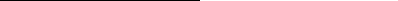 Уметь выполнять верхнюю передачуТекущий 71(2)Совершенствование верхней передачи мячаСовершенствованиеСовершенствование верхней передачи мяча, приема мяча снизу двумя руками, верхней прямой подачи мяча, развития силы. Учебная игра с заданиями.Уметь выполнять верхнюю передачуТекущий 72(3)Разучивание передачи сверху в прыжке. КомбинированныйРазучивание передачи сверху в прыжке. Совершенствование верхней передачи мяча, приема мяча снизу двумя руками, верхней прямой подачи мяча, развития силы. Учебная игра с заданиями.Уметь выполнять передачи, приемы мяча.Текущий 73(4)Подтягивание (учет). Закрепление передачи сверху в прыжке. УчетныйПодтягивание (учет). Закрепление передачи сверху в прыжке. Совершенствование верхней передачи мяча, приема мяча снизу двумя руками, верхней прямой подачи мяча, приема снизу после подачи, передачи в зону 3 после подачи, развития силы. Учебная игра с заданиями.Уметь выполнять в игре или игровой ситуации тактико-технические действияКол-во раз:«5» - 12,«4» - 10;«3» - 8.74(5)Челночный бег 5х20 м (учет).УчетныйЧелночный бег 5х20 м (учет). Совершенствование передачи сверху в прыжке, верхней передачи мяча, приема мяча снизу двумя руками, верхней прямой подачи мяча, приема снизу после подачи, передачи в зону 3 после подачи, развития силы. Учебная игра с заданиями.Уметь выполнять в игре или игровой ситуации тактико-технические действия«5» -21.00 «4» -22.00 «3» -23.00 75(6)Поднимание туловища за 30 сек (учет). УчетныйПоднимание туловища за 30 сек (учет). Совершенствование передачи сверху в прыжке, верхней передачи мяча, приема мяча снизу двумя руками, верхней прямой подачи мяча, приема снизу после подачи, передачи в зону 3 после подачи, передачи в зону 3 из зон 1,6,5, развития силы. Учебная игра с заданиями.Уметь выполнять в игре или игровой ситуации тактико-технические действия.«5» -26 «4» -22 «3» -18 76(7)Верхняя прямая подача (учет). УчетныйВерхняя прямая подача (учет). Совершенствование верхней передачи мяча, приема мяча снизу двумя руками, приема снизу после подачи, передачи в зону 3 после подачи, передачи в зону 3 из зон 1,6,5, развития силы. Учебная игра с заданиями.Уметь выполнять в игре или игровой ситуации тактико-технические действия«5» - 11«4» - 9«3» - 877(8)Передача сверху в прыжке (учет). УчетныйПередача сверху в прыжке (учет). Совершенствование верхней передачи мяча, приема мяча снизу двумя руками, верхней прямой подачи мяча, приема снизу после подачи, передачи в зону 3 после подачи, передачи в зону 3 из зон 1,6,5, развития силы. Учебная игра с заданиями.Уметь выполнять в игре или игровой ситуации тактико-технические действияОценка техники выполнения78 (9)Учебная игра с заданиями.КомбинированныйУчебная игра с заданиями.Уметь выполнять в игре или игровой ситуации тактико-технические действияТекущий контроль79(1)Лёгкая атлетикаПрыжки в высоту с разбега6СовершенствованиеИнструктаж по ТБ. Совершенствование прыжков в высоту с разбега, развития выносливости, силы. Игры.Уметь прыгать в высоту с разбегаТекущий 80(2)Совершенствование прыжков в высоту с разбегаСовершенствованиеСовершенствование прыжков в высоту с разбега, развития выносливости, силы. Игры.Уметь прыгать в высоту с разбегаТекущий 81(3)Совершенствование прыжков в высоту с разбегаСовершенствованиеСовершенствование прыжков в высоту с разбега, развития выносливости, силы. Игры.Уметь прыгать в высоту с разбегаТекущий 82(4)Совершенствование прыжков в высоту с разбегаСовершенствованиеСовершенствование прыжков в высоту с разбега, развития выносливости, силы. Игры.Уметь прыгать в высоту с разбегаТекущий 83(5)Совершенствование прыжков в высоту с разбегаСовершенствованиеСовершенствование прыжков в высоту с разбега, развития выносливости, силы. Игры.Уметь прыгать в высоту с разбегаТекущий 84(6)Прыжок в высоту с разбега (учет).УчетныйПрыжок в высоту с разбега (учет). Совершенствование развития выносливости, силы. Игры.Уметь прыгать в высоту с разбега, прыгать через скакалку.«5» - 1,35«4» - 1,25«3» - 1,1585(1)Баскетбол, волейболПередачи, ловли, броски по кольцу с разных точек, тактические действия, прием мяча снизу после подачи, верхняя прямая подача, передача в зону 2, 3, 4 из зон 1, 6, 5, нападающий удар, блокирован.18СовершенствованиеСовершенствование развития выносливости, стартового разгона, силы, прыжков через скакалку, передач, ловли, бросков по кольцу с разных точек, тактических действий (баскетбол), приема мяча снизу после подачи, верхней прямой подачи, передач в зону 2, 3,4 из зон 1,6,5, нападающего удара и блокирования (волейбол) .Игры.Уметь бросать по кольцу, выполнять передачи, подавать подачу, стартовый разгон, прыгать через скакалку.Текущий 86(2)Совершенствование развития выносливости, стартового разгона, прыжков через скакалкуСовершенствованиеСовершенствование развития выносливости, стартового разгона, силы, прыжков через скакалку, передач, ловли, бросков по кольцу с разных точек, тактических действий (баскетбол), приема мяча снизу после подачи, верхней прямой подачи, передач в зону 2, 3,4 из зон 1,6,5, нападающего удара и блокирования (волейбол) .Игры.Уметь бегать в равномерном темпе до 6 минут, бросать по кольцу, подавать подачу, прыгать через скакалку.Текущий 87(3)Совершенствование передач, ловли, бросков по кольцу с разных точек, приема мяча снизу после подачи, верхней прямой подачиСовершенствованиеСовершенствование развития выносливости, стартового разгона, силы, прыжков через скакалку, передач, ловли, бросков по кольцу с разных точек, тактических действий (баскетбол), приема мяча снизу после подачи, верхней прямой подачи, передач в зону 2, 3,4 из зон 1,6,5, нападающего удара и блокирования (волейбол) .Игры.Уметь бегать в равномерном темпе до 6 минут, бросать по кольцу, подавать подачу, прыгать через скакалку.Текущий 88(4)Совершенствование развития выносливости, стартового разгона, силы, прыжков через скакалкуСовершенствованиеСовершенствование развития выносливости, стартового разгона, силы, прыжков через скакалку, передач, ловли, бросков по кольцу с разных точек, тактических действий (баскетбол), приема мяча снизу после подачи, верхней прямой подачи, передач в зону 2, 3,4 из зон 1,6,5, нападающего удара и блокирования (волейбол) .Игры.Уметь бегать в равномерном темпе до 7 минут, бросать по кольцу, подавать подачу, прыгать через скакалку.Текущий 89 (5)Совершенствование передач, ловли, бросков по кольцу с разных точек, приема мяча снизу после подачи, верхней прямой подачиСовершенствование Совершенствование развития выносливости, стартового разгона, силы, прыжков через скакалку, передач, ловли, бросков по кольцу с разных точек, тактических действий (баскетбол), приема мяча снизу после подачи, верхней прямой подачи, передач в зону 2, 3,4 из зон 1,6,5, нападающего удара и блокирования (волейбол) .Игры.Уметь бегать в равномерном темпе до 7 минут, бросать по кольцу, подавать подачу, прыгать через скакалку.Текущий90 (6)Прыжки через скакалку за 1 мин (учет).УчетныйПрыжки через скакалку за 1 мин (учет). Совершенствование развития выносливости, стартового разгона, силы, передач, ловли, бросков по кольцу с разных точек, тактических действий (баскетбол), приема мяча снизу после подачи, верхней прямой подачи, передач в зону 2, 3,4 из зон 1,6,5, нападающего удара и блокирования (волейбол). Игры.Уметь бегать в равномерном темпе до 7 минут, бросать по кольцу, подавать подачу, прыгать через скакалку.«5» - 130«4» - 125«3» - 11991 (7)Бег 100 м с низкого старта (учет).УчетныйБег 100 м с низкого старта (учет). Совершенствование развития выносливости, силы. Игры. Уметь бегать в равномерном темпе до 10 минут, пробегать на результат 100мБег 100 м, сек:«5» - 14,5,«4» - 14,9,«3» - 15,592 (8)Президентский тест-бег 1000м (учет). УчетныйПрезидентский тест-бег 1000м (учет). Совершенствование развития силы. Игры.Уметь бегать на результат 1000м«5» - 3.29«4» - 3.45«3» - 4.0093 (9)Совершенствование развития выносливост метания гранаты 700 г с разбега. СовершенствованиеСовершенствование развития выносливости, силы, метания гранаты 700 г с разбега. Игры. Уметь метать гранату с разбега на дальность.Текущий94 (10)Совершенствование развития выносливост метания гранаты 700 г с разбега. СовершенствованиеСовершенствование развития выносливости, силы, метания гранаты 700 г с разбега. Игры. Уметь бегать в равномерном темпе до 12 мин.Текущий95 (11)Совершенствование развития выносливост метания гранаты 700 г с разбега. СовершенствованиеСовершенствование развития выносливости, силы, метания гранаты 700 г с разбега. Игры. Уметь распределять силу на всю дистанцию при равномерном беге.Текущий 96 (12)Совершенствование развития выносливост метания гранаты 700 г с разбега. СовершенствованиеСовершенствование развития выносливости, силы, метания гранаты 700 г с разбега. Игры. Уметь бегать в равномерном темпе до15 мин.Текущий 97 (13)Совершенствование развития выносливост метания гранаты 700 г с разбега. СовершенствованиеСовершенствование развития выносливости, силы, метания гранаты 700 г с разбега. Игры. Уметь распределять силу на всю дистТекущий 98 (14)Метание гранаты 700 г с разбега (учет).УчетныйМетание гранаты 700 г с разбега (учет). Совершенствование техники бега на длинные дистанции.Уметь пробегать в равномерном беге до 20мин.Метание гранаты, м:Юноши –«5» - 36, «4» - 26,«3» - 22.99 (15)Бег 3000 м (учет). УчетныйБег 3000 м (учет). Совершенствование развития силы. Игры.Уметь пробегать 3000м на результатБег 3000 м, мин:«5» - 15.00,«4» - 16.00, «3» - 17.00.100(16)Километры здоровья (учет).УчетныйКилометры здоровья (учет). Совершенствование техники бега на длинные дистанции. Уметь пробегать в равномерном беге до 20 мин.«5» - 8400«4» - 7900«3» - 7500101 (17)КДП – бег 30м, прыжки в длину с места, подтягивание на высокой перекладине (учет).УчетныйКДП – бег 30м, прыжки в длину с места, подтягивание на высокой перекладине (учет). Совершенствование развития выносливости, техники бега Игры. Уметь распределять силы на всю дистанцию.Текущий102 (18) Совершенствование развития выносливости, силыСовершенствованиеСовершенствование развития выносливости, силы. Игры. Уметь распределять силы на всю дистанциюТекущий103-105РезервУчебно-практическое оборудованиеМаты гимнастическиеПерекладина гимнастическая (пристеночная)Стенка гимнастическаяСкамейка гимнастическая жесткая (длиной 4 м)Комплект навесного оборудования (перекладина, мишени для метания, тренировочные баскетбольные щиты)Мячи: набивные весом 1 кг, Палки гимнастическиеЛыжи с креплениямиПланка для прыжков в высотуСтойки для прыжков в высотуРулетка измерительная (10м; 50м)Комплект щитов баскетбольных с кольцами и сеткойМячи баскетбольные, волейбольные, футбольныеСетка волейбольная Аптечка медицинскаяОбруч гимнастический